Completion instructions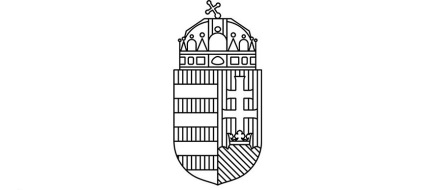 Ministry ofConstruction and TransportMinistry ofConstruction and TransportAPPLICATION FORM FOR FSTD
QUALIFICATION
PART CIn accordance with Annex VII (Part-ORA) of
Regulation (EU) 1178/2011FSTD operator organisation’s data (applicant)FSTD operator organisation’s data (applicant)Registration name: Registration name: Commercial name (if different):Commercial name (if different):Registered address:Registered address:Post code: City:Street:	Number:Postal address:Postal address:Post code:City:Street:Number:Telephone: E-mail:Fax:Web:FSTD evaluation teamFSTD evaluation teamFSTD has been assessed by the following evaluation team:FSTD has been assessed by the following evaluation team:Name:Qualification:Declaration of applicantDeclaration of applicant In case of FFS/FTD:This team attests that the       conforms to the aeroplane flight deck/helicopter cockpit configuration of       aeroplane/helicopter       within the requirements for       and that the simulated systems and subsystems function equivalently to those in that aeroplane/helicopter. The pilot of this evaluation team has also assessed the performance and the flying qualities of the FSTD and finds that it represents the designated aeroplane/helicopter. In case of FNPT:This team attest(s) that the       represents the flight deck or cockpit environment of a        within the requirements for       and that the simulated systems appear to function a sin the class of aeroplane/type of helicopter. The pilot of this evaluation team has also assessed the performance and flying qualities of the FSTD and finds that it represents the designated class of aeroplane/type of helicopter.________________________________	__________________________________________	Signature	Name______________________________________		Date In case of FFS/FTD:This team attests that the       conforms to the aeroplane flight deck/helicopter cockpit configuration of       aeroplane/helicopter       within the requirements for       and that the simulated systems and subsystems function equivalently to those in that aeroplane/helicopter. The pilot of this evaluation team has also assessed the performance and the flying qualities of the FSTD and finds that it represents the designated aeroplane/helicopter. In case of FNPT:This team attest(s) that the       represents the flight deck or cockpit environment of a        within the requirements for       and that the simulated systems appear to function a sin the class of aeroplane/type of helicopter. The pilot of this evaluation team has also assessed the performance and flying qualities of the FSTD and finds that it represents the designated class of aeroplane/type of helicopter.________________________________	__________________________________________	Signature	Name______________________________________		DateRemark to authorityRemark to authority1.Part C of the application shall be submitted at least 7 days before the requested evaluation date.1.3Postal address is only required if it differs from the place of business.2.The testing team shall include a professional simulator technician and a pilot having appropriate license.3.Must be signed by the accountable manager.